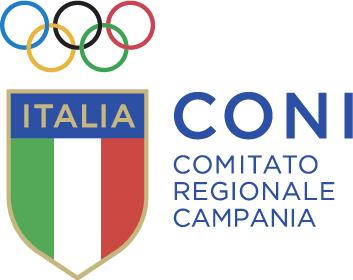 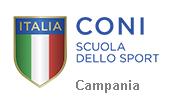 DOMANDA DI ISCRIZIONE AL CORSO                                    PREPARATORE FISICO ATLETICO                                           DEGLI SPORT DI SQUADRA                                                                Benevento 14 marzo -   3 maggio  2017  (si prega di compilare in STAMPATELLO)Nome e Cognome) _______________________________________________________________________Nato/a _______________________________________________________il_________________________Residente in via/piazza ___________________________________________________cap______________Città ___________________________________Prov_______Tel __________________________________Cell. _____________________________e-mail _________________________________________________dichiara di aver conseguito corsi con la SRdS del CONI essere istruttore/tecnico di una FSN o DSA o EPS essere dirigente di Associazione Sportiva o Federazione Sportiva o Ente di Promozione essere studente o laureato in scienze motorie altro _______________________________________________________________________________Data ______________________                                          Firma _____________________________________La presente scheda dovrà essere inviata entro le ore 13,00 del 10 marzo 2017Legge sulla privacy:Ricevuta l’informativa sull’utilizzazione dei miei dati personali ai sensi dell’art. 13 del decreto legislativo 196 del  30 giugno 2003, recante il nuovo “codice in materia di protezione dei dati personali” consento al loro trattamento nella misura necessaria per il perseguimento degli scopi istituzionali. Ai sensi dell’art.13 del decreto legislativo 196/2003,recante disposizione sul nuovo “codice in materia di protezione dei dati personali” si informa che i dati da Lei forniti formeranno oggetto di trattamento nel rispetto della normativa sopra richiamata e degli obblighi di riservatezza. Tali dati verranno trattati per finalità istituzionali e amministrative, quindi strettamente connesse e strumentali all’attività statutaria. Il trattamento dei dati avverrà mediante utilizzo di supporto telematico o cartaceo idonei a garantire la sicurezza e la riservatezza. In relazione ai predetti trattamenti Lei potrà esercitare i diritti di cui all’art. 7 del D.L. 196/2003 (cancellazione,modifica,opposizione di trattamento).                                                                 AUTORIZZO                                   NON AUTORIZZOData ___________________                                                                                                       Firma ________________________________Nel caso in cui abbia espresso il consenso e fine alla revoca dello stesso, i Suoi dati saranno altresì trattati per le seguenti ulteriori finalità: a) elaborare studi e ricerche statistiche e di mercato; b) inviare, anche tramite posta elettronica, canali telefonici,materiale pubblicitario e informativo; C) compiere attività dirette ed indirette di vendita e di collegamento; d) effettuare comunicazioni commerciali interattive; e) effettuare rilevazioni del grado di soddisfazione della clientela sulla qualità dei servizi forniti 8anche attraverso soggetti terzi). Lei potrà revocare il consenso fornito per tali finalità in qualsiasi momento scrivendo a campania@coni.it Il consenso per i trattamenti e le finalità di cui al presente punto non è obbligatorio, a seguito di un eventuale diniego Coni Servizi tratterà i Suoi dati per le sole finalità indicate al precedente punto.                                                                 CONSENTITO                                  NON CONSENTITOData ______________________                                                                                                  Firma _______________________________A cura del CONI Point di BeneventoProt ____________Data _________________ora ____________N° D’ordine __________